7/11/2019	        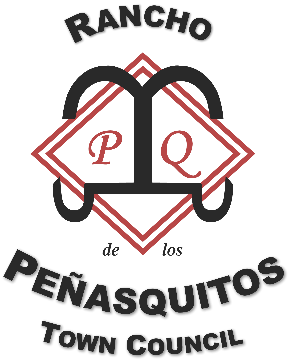 fff